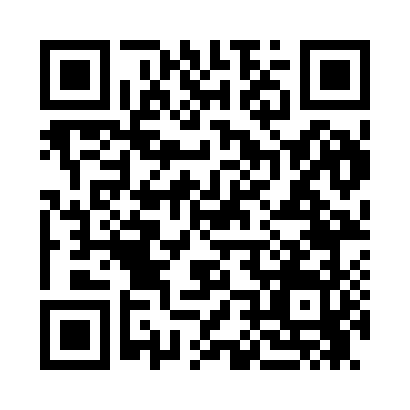 Prayer times for Byberry, Missouri, USAMon 1 Jul 2024 - Wed 31 Jul 2024High Latitude Method: Angle Based RulePrayer Calculation Method: Islamic Society of North AmericaAsar Calculation Method: ShafiPrayer times provided by https://www.salahtimes.comDateDayFajrSunriseDhuhrAsrMaghribIsha1Mon4:185:511:165:118:4010:142Tue4:185:521:165:128:4010:133Wed4:195:521:165:128:4010:134Thu4:205:531:165:128:4010:135Fri4:205:531:165:128:4010:126Sat4:215:541:175:128:3910:127Sun4:225:541:175:128:3910:118Mon4:235:551:175:128:3910:119Tue4:245:561:175:128:3810:1010Wed4:255:561:175:128:3810:0911Thu4:265:571:175:128:3710:0912Fri4:275:581:175:128:3710:0813Sat4:275:581:185:128:3710:0714Sun4:285:591:185:128:3610:0615Mon4:296:001:185:128:3510:0616Tue4:316:011:185:128:3510:0517Wed4:326:011:185:128:3410:0418Thu4:336:021:185:128:3410:0319Fri4:346:031:185:128:3310:0220Sat4:356:041:185:128:3210:0121Sun4:366:041:185:128:3210:0022Mon4:376:051:185:128:319:5923Tue4:386:061:185:128:309:5824Wed4:396:071:185:118:299:5725Thu4:416:081:185:118:289:5526Fri4:426:091:185:118:289:5427Sat4:436:091:185:118:279:5328Sun4:446:101:185:118:269:5229Mon4:456:111:185:108:259:5030Tue4:466:121:185:108:249:4931Wed4:486:131:185:108:239:48